Higham Primary School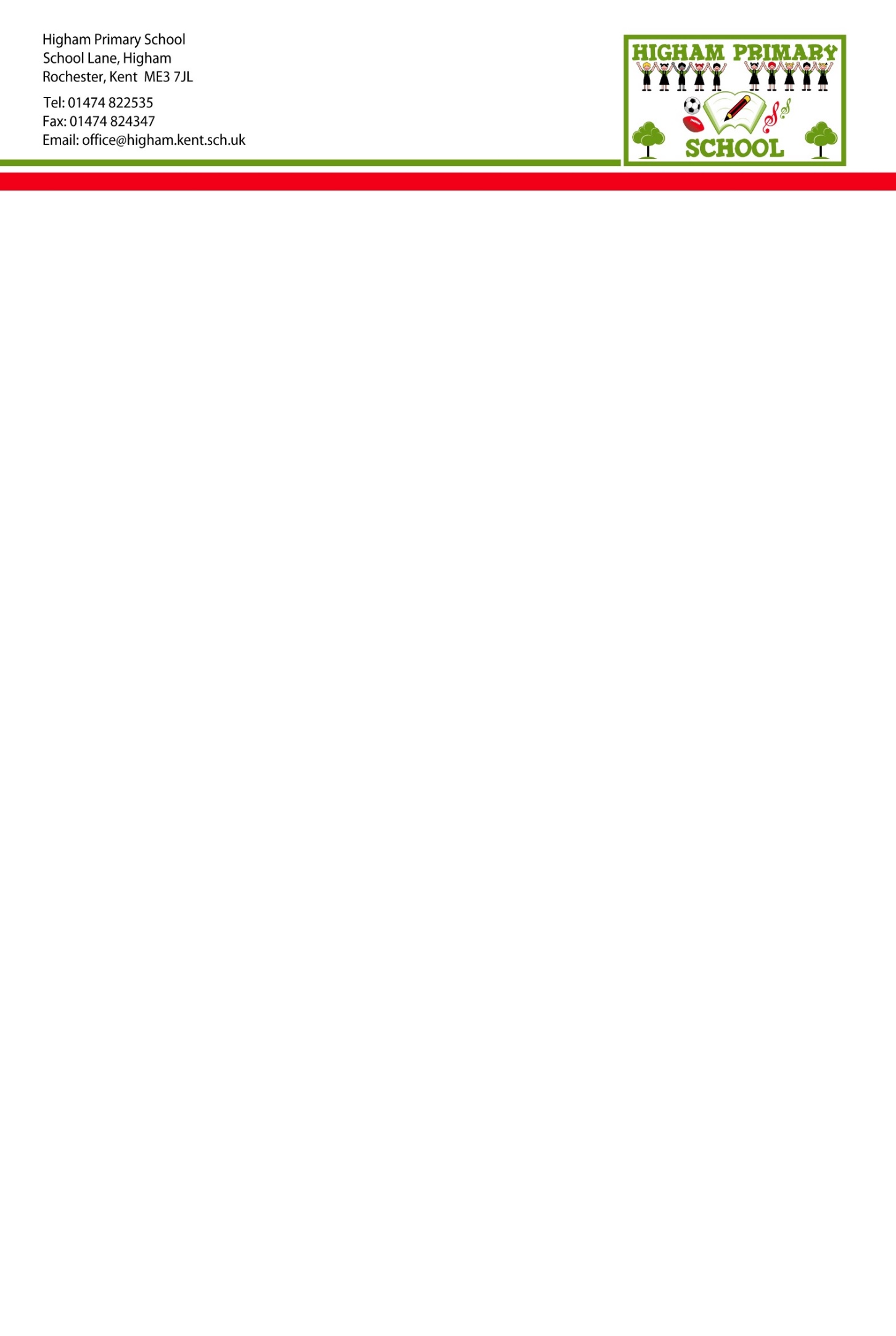 Teaching Assistant Person SpecificationHigham Primary SchoolJob DescriptionMain TasksProvide pupils with the level and type of support specified by the teacher, whilst at the same time encouraging the pupils towards independence and accepting responsibility for their own behaviourAdapt teachers planning in order to deliver specific intervention groups for pupils in Upper KS2.Plan and resource intervention groups to support individual and groups of pupils in order for them to make progress.Establish a good relationship with pupils by using language and other communication skills that the pupils can understand and relate to.Encourage pupils to interact with each other in an appropriate and acceptable manner showing mutual respect and consideration towards others.Promote positive pupil behaviour in line with school policies by the use of praise and encouragementTo supervise and support the activities of individual and groups of children under the direction of the teacherTo undertake playground supervision during the mid-morning and/or afternoon breaks and to deal with any instances of unruly behaviour in line with the school’s policy and, where necessary, report difficulties to a member of the teaching staffWork under the direction of the teacher to prepare and maintain an effective learning environment, by preparing materials and resources and helping maintain a well-ordered, clean & tidy environment.  Set out learning materials as directed by the teacher so that pupils are able to participate safely and effectively in the planned activities.   To liaise regularly with the teacher and/or take part in planning meetings, inset days and any other meetings as requiredProvide consistent and effective support for colleagues in line with the requirements and responsibilities of your role  To assist in the recording of lessons and assessment as required by the teacherTo take part in training activities offered by the school to further knowledge  To take part in activities such as outings, as may be requiredTo abide by and work towards all the policies within the school e.g. Health and Safety, Child Protection etcTo take part in parents consultation evening x 2 per year and termly pupil progress meetings.Plan and deliver additional sports or other clubs as part of the schools extended day.To carry out the above duties in accordance with the Education Department’s Equal Opportunities Policy,This job description sets out the duties of the post at the time it was drawn up.  The post-holder may be required from time to time to undertake other duties within the school as may be reasonably expected, without changing the general character of the duties or the level of responsibility entailed.  This is a common occurrence and would not justify a reconsideration of the grading of the post. Teaching Assistant – Person Specification EssentialDesirable Skills Ability to work and communicate with young children. To be diplomatic and tactful. Ability to communicate with teachers and parents. Ability to read and deliver pre‐planned programmes of work teachers planning to varying numbers of pupils including large intervention groups.Have an interest in the PE curriculum and sports activities for pupils.Have previous experience of working in Upper KS2.Have a good understanding of English and maths strategies at upper KS2.Knowledge Understanding of Safeguarding in School; Health and Safety; Prevent; Data Protection; Race Relations; Confidentiality issues. Understand ways to adapt planning to suit pupils needs in order for them to make progress.Child development. First Aid. Safe working practices. Experience Experience of working with children in a primary school.Working with groups of children in an organised situation. Experience of teamwork and close working relationship with all staff in particular Upper KS2 teaching staff.Experience of working with children with Special Educational Needs. Supporting children in the everyday use of ICT in school. Qualifications GCSE Grade C or above in Maths and English. NVQ Level 2. NVQ Level 3 preferable Equal Opportunities An awareness of the Council’s Equal Opportunities Policy. Other requirements Patience, kindness and a genuine interest in children. Adaptability, flexibility and ability to work as a team with members of staff. Willingness to accept direction, take part in training (for example, ICT, Child Protection) Able to take the initiative and make decisions. Be resourceful in choice of teaching strategies and resources.Have an understanding of EHCP targets and outcomes.Be able to review pupil provision targets.Be prepared to take additional sports or other clubs as part of the extended school day where required.Confidence in dealing with children. Demonstrates an understanding of and a commitment to school improvement at all levels. Understanding of difficulties of a child with ASD. JOB TITLETeaching Assistant GRADEKR5RESPONSIBLE TOHeadteacher / Upper KS2 Class Teacher / SENCOMAIN PURPOSE OF THE JOBTo deliver intervention groups in upper KS2To work alongside the class teacher to support pupils in reaching their full potential.To undertake education support duties and assist the class teacher in the day to day needs of the pupils in their care, to enable the teacher to implement the curriculum and respond to the pupils’ needs.  To maintain complete confidentiality on all school matters.To work as part of an effective school team, supporting and collaborating with others across the school.